ČetvrtakSat 1= PERPU kvadratiće upiši nazive sličica. Možeš si pomoći s ponuđenim slovima ALI PAZI! Ona ne idu po redu.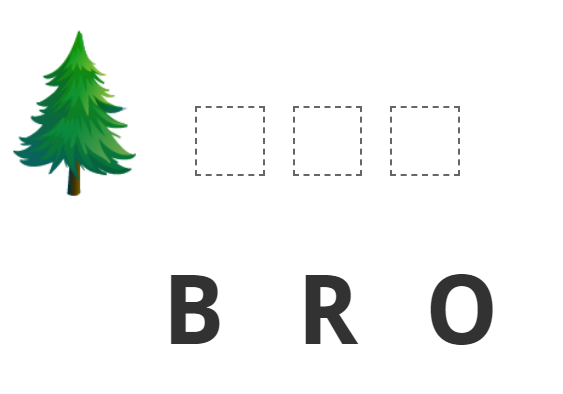 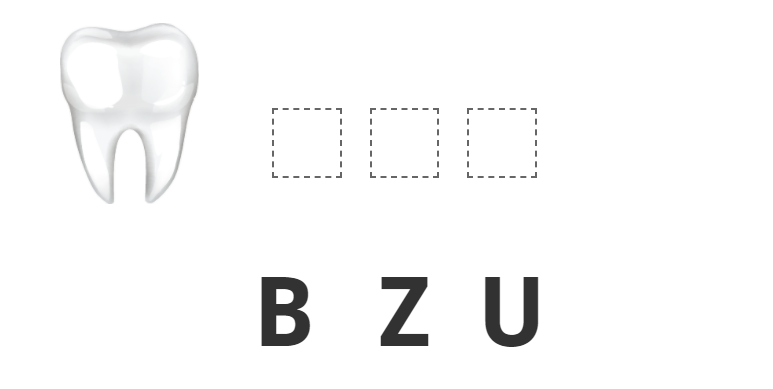 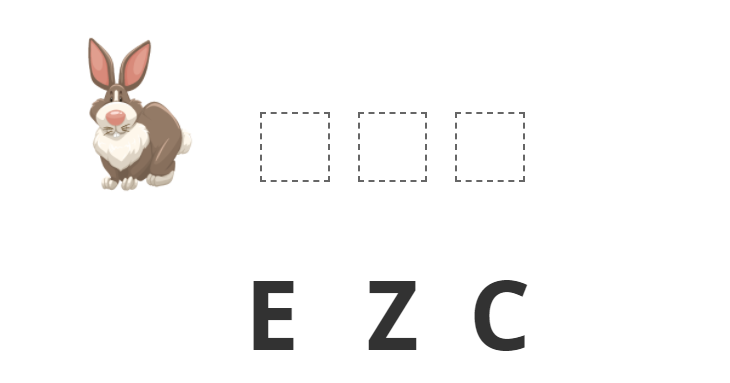 Sat 2= PERPRiješi zadatke pomoću prstića ili brojevne crte.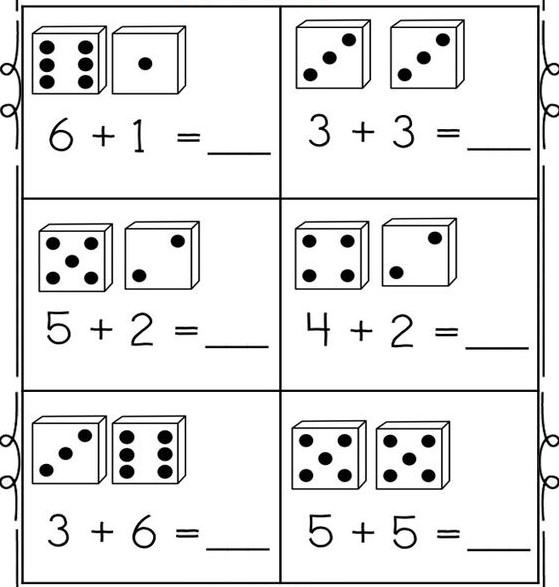 Sat 3= MatematikaOboji stranu na kojoj ima više sličica.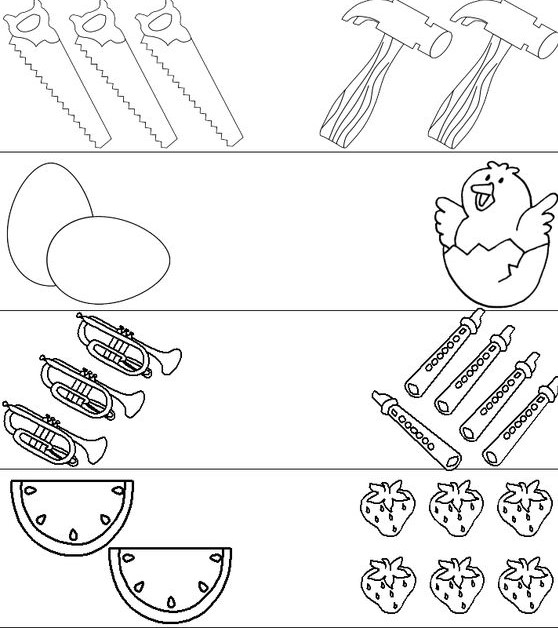 Sat 4= Priroda i društvoOboji PROMETNA SREDSTVA.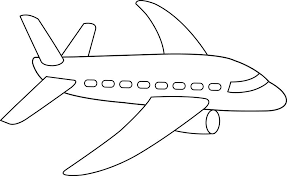 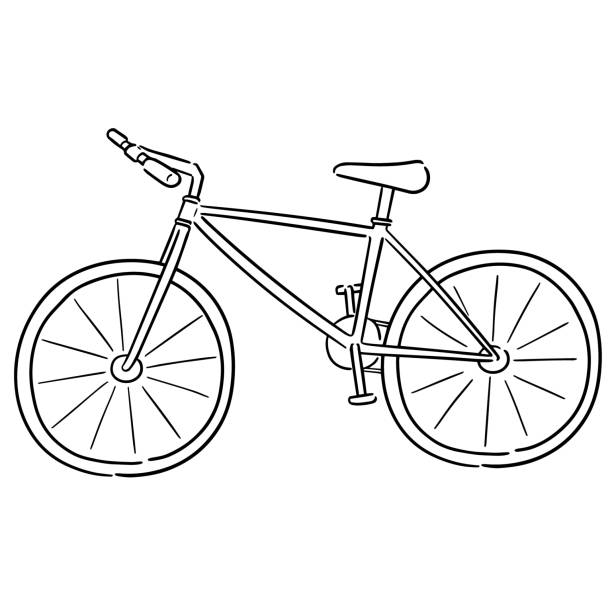 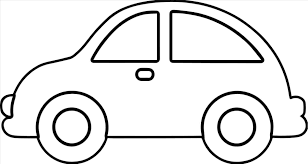 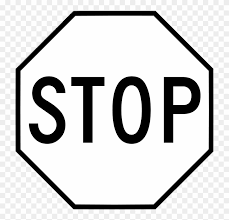 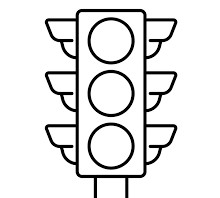 Sat 5= Tjelesna i zdravstvena kulturaDanas te čeka trčanje. Odredi cilj i kraj utrke. Utrkuj se s braćom. Pobjednik može odabrati sljedeću igru.